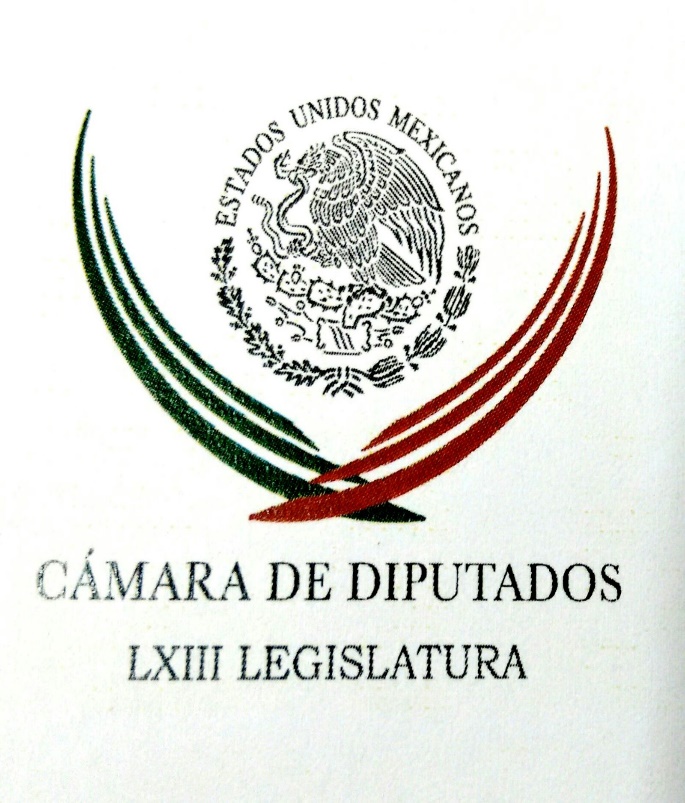 Carpeta InformativaPrimer CorteResumen: Senado avala propuesta de protección a candidatosBusca PVEM pena de muerte para criminales que maten a víctimasBeatriz Pagés: Segundo debate, ventana al futuro Ni me retracto, ni ofrezco disculpas, responde Meade a Nestora SalgadoKofi Annan y Chinchilla se reunirán con coordinadores de campañaReforma Educativa debe convertirse en política de Estado: SEPJoaquín López-Dóriga. México registró inversión extranjera directa 19.6% mayor que en 2017 23 de mayo de 2018INFORMACIÓN GENERALTEMA(S): Información GeneralFECHA: 23/05/18HORA: 07:33NOTICIERO: La Silla RotaEMISIÓN: Primer CorteESTACIÓN: OnlineGRUPO: La Silla Rota0Senado avala propuesta de protección a candidatosEntre los 13 dictámenes avalados por los integrantes de la Primera Comisión de Gobernación, Puntos Constitucionales y de Justicia, ratificó la condena de la Comisión Permanente sobre la pérdida de vidas y los hechos de violencia en contra de ciudadanas y ciudadanos postulados a cargos de elección popular durante el proceso electoral en curso.Se trata del Punto de Acuerdo integrado por seis puntos aprobado por la Primera Comisión, que preside el senador José María Tapia Franco, al pronunciamiento propuesto por los integrantes de la Mesa Directiva de ese órgano legislativo, que preside el senador Ernesto Cordero Arroyo.En el segundo punto, la Comisión emitirá un llamado a las instituciones responsables de organizar los comicios para que convoquen a los partidos políticos y a todos los participantes en el proceso electoral a conducirse con pleno respeto a las reglas y a no generar climas de violencia entre quienes compiten, candidatas y candidatos y a la ciudadanía.Como tercer punto, se exhortará a las autoridades de los ámbitos federal, estatal y municipal a que fortalezcan decididamente los mecanismos de protección en favor de las candidatas y candidatos y ciudadanía que participe en actos de campaña organizados con motivo del proceso electoral. ys/m.TEMA(S): Información GeneralFECHA: 23/05/2018HORA: 07:47NOTICIERO: Excélsior OnlineEMISIÓN: Primer CorteESTACION: OnlineGRUPO: ExcélsiorBusca PVEM pena de muerte para criminales que maten a víctimasCon el fin de prevenir y erradicar los altos índices de violencia y los delitos de alto impacto que se presentan en nuestro país, el Partido Verde presentará una iniciativa para implementar la pena de muerte a secuestradores, violadores y traficantes de drogas y personas, que además asesinen a sus víctimas.Arturo Escobar y Vega, coordinador de campaña del Partido Verde, señaló que es necesario establecer castigos ejemplares a quienes cometan este tipo de delitos, por lo que trabajarán de manera coordinada con especialistas y constitucionalistas, para que no se afecten los derechos humanos ni se castigue a ningún inocente. Destacó que ante la realidad que se vive en México se requiere de medidas ejemplares que erradiquen la violencia bajo una óptica preventiva, que incluya la participación de la Suprema Corte de Justicia de la Nación (SCJN), como última instancia en la valoración de una sentencia condenatoria.Esta iniciativa que retoma el Partido Verde es en respuesta al reclamo de la sociedad, que a diario padece las agresiones y asesinatos de la delincuencia, por lo que no permitiremos que el secuestro y otros delitos sigan aumentando en nuestro país y afectando la paz, la tranquilidad y la seguridad de los ciudadanos y sus familias”, sostuvo el ecologista.Escobar y Vega puntualizó que se busca agotar cualquier instancia, por más extrema que ésta sea, con la finalidad de poner un alto a los delitos que más lastiman a la sociedad mexicana. ar/mTEMA(S): información GeneralFECHA: 23/05/2018HORA: 06:53NOTICIERO: En los Tiempos de la RadioEMISIÓN: Primer CorteESTACION: 103.3 FMGRUPO: Fórmula0Beatriz Pagés. Segundo debate, ventana al futuro Oscar Mario Beteta, conductor: Te saludo con gusto, Beatriz. Beatriz Pagés, colaboradora: Buen día, Oscar Mario. El encuentro entre candidatos presidenciales, que se llevó a cabo en Tijuana, funcionó como una ventana al futuro. Después de que Margarita Zavala renunció a la candidatura, la pregunta que muchos televidentes nos hacíamos era si los cuatro, AMLO, Anaya, Meade y El Bronco, van a poder llegar al final de la jornada electoral. La duda tiene motivos. Durante la misma noche del debate tomó fuerza la versión de que un juzgado de instrucción de Madrid, España, podría llamar a declarar al candidato presidencial Ricardo Anaya por lavado de dinero. De acuerdo a la Ley Internacional de Blanqueo de Capitales, Canadá e Inglaterra, países donde fue creada la estructura financiera que permitió al candidato y a sus socios ocultar recursos, tendrían que hacer lo mismo. ¿Qué ocurriría si España o Inglaterra confirman antes del 1° de julio, día de la elección, que Anaya es culpable de lavar dinero? ¿Y qué sucedería si el candidato de la coalición Por México al Frente gana y días después tiene que ser aprehendido? El otro candidato con un futuro nebuloso es Andrés Manuel López Obrador. La noche del 20 de mayo apareció en pantalla un hombre avejentado, cuyo semblante, postura de cuerpo y forma de vestir denunciaban cansancio y enfermedad. AMLO ha recurrido al sarcasmo y a su siempre eficaz propaganda en redes para hacer de una mentira una gran verdad, pero el lente de la cámara de televisión ejemplificó el mal estado físico y emocional del candidato que va arriba en las encuestas. Y aquí viene la segunda duda, ¿qué sucedería si López Obrador, antes o después del 1° de julio, se declara incapaz de seguir adelante por un grave problema de salud? Los dos punteros en las encuestas, AMLO y Anaya tienen un futuro incierto. Y ambos, de ganar, colocarán al país en un escenario de incertidumbre e ingobernabilidad. Uno, en el mejor de los casos, tendría que ir a un hospital; y el segundo, tal vez a la cárcel. Hasta aquí, mi comentario. Buen día. Duración 2’08’’, nbsg/m. TEMA(S): Información GeneralFECHA: 23/05/18HORA: 06:53NOTICIERO: SDP NoticiasEMISIÓN: Primer CorteESTACIÓN: OnlineGRUPO: Televisa0Ni me retracto, ni ofrezco disculpas, responde Meade a Nestora SalgadoEl candidato presidencial del Partido Revolucionario Institucional (PRI), José Antonio Meade, fue tajante al asegurar que no se retractará y ofrecerá disculpas tras señalar a Nestora Salgado como “secuestradora”.“Ni me retracto ni ofrezco disculpas. ¡Faltaba más! Por si fuera poco, le obsequian a la señora una senaduría plurinominal”, externó en Twitter, el aspirante de la coalición “Todos por México”.En su participación en el debate presidencial que se realizó el pasado domingo en Tijuana, Baja California, Meade Kuribreña acusó a Morena de postular a una secuestradora como candidata al Senado.“Nestora Salgado va a ser senadora plurinominal por Morena. Una secuestradora que está libre por una falla de la policía”, comentó el extitular de Hacienda.En respuesta, Salgado pidió a Meade que se disculpe públicamente y renuncie a su postulación, como medida de reparación de daño. Además dijo que el jueves interpondrá una demanda civil por daño moral contra el priista.Tras negar que ofrecerá disculpas, Meade reclamó sobre la propuesta de amnistía que propone su contrincante Andrés Manuel López Obrador.“La amnistía de Andrés Manuel va en serio. Yo estoy del lado de las víctimas y de la legalidad. Es tiempo de definiciones”, expuso el candidato presidencial. ys/m.TEMAS (S): Información GeneralFECHA: 23//05/2018HORA: 08:08NOTICIERO: El Sol De MéxicoEMISIÓN: Primer CorteESTACION: OnlineGRUPO: OMG“El Bronco” llama a despertar conciencias entre los votantesJaime Rodríguez Calderón "El Bronco", candidato independiente a la Presidencia de México, llamó a despertar conciencias entre los votantes para iniciar una nueva etapa de desarrollo en el país.El gobernador de Nuevo Léon con licencia difundió a través de su cuenta en Twitter @JaimeRdzNL: "A comenzar este día con ganas y jalando al cien como siempre. Seguimos recorriendo todo #México despertando conciencias. Hoy nos toca estar en #Chihuahua hablando de la nueva independencia #FelizMiércoles".El aspirante independiente intercambiará opiniones y presentará su proyecto de trabajo ante empresarios, cuando asista a un foro con candidatos a las 12:30 horas, en la Confederación de Cámaras Nacionales de Comercio, Servicios y Turismo (Concanaco-Servytur), localizada en avenida Balderas, en el centro de la Ciudad de México.Posteriormente, Rodríguez Calderón "El Bronco" viajará al norte del país para iniciar una gira proselitista por el estado de Chihuahua, donde se reunirá con diferentes sectores de la sociedad a partir de las 18:00 horas.TEMA(S): Información GeneralFECHA: 23/05/2018HORA: 08:25NOTICIERO: Político.mxEMISIÓN: Primer CorteESTACION: OnlineGRUPO: Político.mxKofi Annan y Chinchilla se reunirán con coordinadores de campañaEl Instituto Nacional Electoral (INE) recibirá al exsecretario general de la Organización de las Naciones Unidas (ONU), Kofi Annan y a la expresidenta de Costa Rica, Laura Chinchilla, se reunirán de manera privada con los coordinadores de campaña de los candidatos presidenciales, Aurelio Nuño, de la alianza Todos por México; Jorge Castañeda, de Por México al Frente; Tatiana Clouthier, de Juntos Haremos Historia, y Javier Náñez Pro, del independiente Jaime Rodríguez Calderón.En un comunicado, el INE detalló que este miércoles 23 a las 11:45 horas, Kofi Annan ofrecerá la conferencia magistral "Paz y Democracia", en el auditorio de esta autoridad electoral, a la cual también asistirá el cuerpo diplomático acreditado en México. El jueves 24, visitarán las instalaciones del Tribunal Electoral del Poder Judicial de la Federación (TEPJF), donde se reunirán en privado con las magistradas y los magistrados electorales, encabezados por la presidenta Janine Otálora Malassis.Ese mismo día, también sostendrán un encuentro con el presidente Enrique Peña Nieto, en la residencia oficial de Los Pinos.Posteriormente, Kofi Annan, Laura Chinchilla, así como el presidente del INE, Lorenzo Córdova, y José Woldenberg, moderados por María del Carmen Alanis, presentarán el reporte final de la conferencia "Integridad Electoral en América Latina", organizada en la sede de la Secretaría de Relaciones Exteriores en agosto de 2017. Al término se ofrecerá una conferencia de prensa conjunta. ar/m  TEMA(S): Información GeneralFECHA: 23/05/2018HORA: 06:49NOTICIERO: Fórmula Detrás de la NoticiaEMISIÓN: Primer CorteESTACION: 104.1 FMGRUPO: Fórmula0Ricardo Rocha. El margallate del debate Ricardo Rocha, conductor: En mi opinión Detrás de la Noticia, el margallate del debate es un mexicanismo extraño pero ya figura en el diccionario de la Real Academia como una aportación muy nuestra al idioma español. La verdad es que no sé desde cuándo ni cómo llegó a mi cerebro, pero creo que expresa, no más por como suena, algo sumamente enredado, como una madeja irresuelta, un desorden inaplicable, un acertijo involuntario, un evento sin pies ni cabeza. Eso por desgracia fue el debate de los candidatos a la Presidencia de la República el pasado domingo en Tijuana, y es que pese a la convocatoria específica, quedaron fuera o en la indefinición temas tan sustantivos como el aprovechamiento de nuestra ubicación geoestratégica en el planeta, el replanteamiento de nuestra relación con las grandes economías emergentes como China, India y Sudáfrica. Una política clara frente al gobierno de Donald Trump, una propuesta inteligente para esta fase de la negociación del TLC, ¿cómo emplearlo en caso de aprobarse? ¿Hacia dónde mirar si revienta? ¿Cuál la solución a la permanente crisis migratoria tanto en la dramática situación de nuestros ilegales de aquél lado, como la tragedia humanitaria del viacrucis de miles de centroamericanos, cada día por nuestro territorio? En cambio privaron los ataques, los golpes bajos, las nuevas ocurrencias, el histrionismo en chistoretes forzados y el protagonismo exacerbado de todos los participantes. Por eso al final nos quedó a la inmensa mayoría una sensación de vacío, de pérdida y una orfandad anticipada de liderazgo. Así que la pregunta obligada está siendo ¿Y uno de estos cuatro va a ser nuestro Presidente? Andrés Manuel López Obrador, sin duda el puntero en las encuestas, volvió a su extraño papel de víctima soberbia, todos lo atacaron pero él los ignoró con una mezcla de displicencia arrogante. En cuanto al tema de la convocatoria, es el que menos se le da, igual que los debates, por eso debiera prepararse profesionalmente para ser el mismo seductor que es en los mítines abiertos. Ricardo Anaya es una mala copia de aquel Diego que tundió a Cedillo y Cárdenas simultáneamente, la diferencia es que Anaya tira muchos golpes y acierta muy pocos, mientras que Fernández de Cevallos lanzaba unos cuantos pero con precisión devastadora. José Antonio Meade es todo un caso, ni siquiera en estos meses de campaña le han explicado o él no ha entendido que una cosa es el mensaje oficial y otra muy distinta el discurso político, así que sigue informando, analizando pero no emocionando. Para colmo uno de sus peores enemigos, de los que tiene varios en su equipo de campaña, le aconsejó lo de Nestora Salgado, que esté de acuerdo o no, no importa, eso ya es cosa juzgada, inscrita en lo que él mismo ha pregonado como Estado de Derecho. Un asunto que si le crece podría significar una loza para sus aspiraciones, porque Nestora, ya lo anunció, va a demandarlo por daño moral al haberla llamado secuestradora. Ah, también estuvo Jaime Rodríguez, El Bronco, quien ahora propuso la nacionalización de Citibanamex. En resumen, un auténtico margallate de palabrería, al grado de que el momento climático y más recordable fue cuando en un gesto teatral, Anaya caminó hacia AMLO para increparlo por la falta de inversión privada cuando fue jefe de Gobierno, y éste respondió enseñando y luego escondiendo su cartera. Duración 4’33’’, nbsg/m. TEMA(S): Información GeneralFECHA: 23/05/18HORA: 06:47NOTICIERO: Enfoque NoticiasEMISIÓN: Primer CorteESTACIÓN: OnlineGRUPO: NRM ComunicacionesPeña Nieto expide Decreto en el que se aprueba el Tratado Integral y Progresista de Asociación TranspacíficoEl presidente Enrique Peña Nieto expidió el Decreto por el que se aprueba el Tratado Integral y Progresista de Asociación Transpacífico, hecho en Santiago de Chile el 8 de marzo de 2018, así como los cuatro acuerdos paralelos negociados en el marco de la suscripción del mismo.En el documento, publicado este miércoles en el Diario Oficial de la Federación, se establece que se aprueba el Tratado Integral y Progresista de Asociación Transpacífico, hecho en Santiago de Chile, el 8 de marzo de 2018.El tratado referido en el párrafo anterior incorpora el preámbulo, los capítulos y anexos del Tratado de Asociación Transpacífico, hecho en Auckland, Nueva Zelanda, el 4 de febrero de 2016.Entre los artículos se expone en el segundo que se aprueba el Acuerdo Paralelo al Tratado Integral y Progresista de Asociación Transpacífico relativo a los Aspectos de Comercio sobre Determinadas Mercancías Textiles y Prendas de Vestir bajo la Lista de Escaso Abasto y Prendas de Vestir Sintéticas para Bebés, formalizado mediante intercambio de comunicaciones fechadas el 8 de marzo de 2018, entre los Gobiernos de los Estados Unidos Mexicanos y la República Socialista de Vietnam. ys/m.TEMAS (S): Información GeneralFECHA: 23//05/2018HORA: 00:00NOTICIERO: El Sol de MéxicoEMISIÓN: Primer CorteESTACION: OnlineGRUPO: OMGReforma Educativa debe convertirse en política de Estado: SEPPor los frutos que da a la sociedad, la Reforma Educativa “debe convertirse en política de Estado, ajena a intereses políticos o electorales”, manifestó Otto Granados Roldán, titular de la Secretaría de Educación Pública.Antes de la firma de un convenio de colaboración basado en el Modelo Mexicano de Formación Dual con el Colegio Alemán Alexander Von Humboldt, el funcionario comentó que el compromiso de otros actores, mediante una gestión estatal y la gestión escolar adecuada, puede hacer una gran diferencia en tiempos y resultados.Destacó la importancia de estimular, promover y facilitar la operación de todas aquellas instituciones de la más alta calidad, como el Colegio Alemán Alexander Von Humboldt. Granados Roldán comentó que las brechas formativas entre educación y empleo permiten que, a través del Modelo de Formación Dual, cinco mil estudiantes de 171 escuelas y 29 entidades laboren en 840 empresas nacionales.El titular de la SEP recordó que México se ha abierto al mundo, y un ejemplo es la inversión extranjera. bmj/mTEMA(S): Información GeneralFECHA: 23/05/18HORA: 06:11NOTICIERO: SDP NoticiasEMISIÓN: Primer CorteESTACIÓN: OnlineGRUPO: TelevisaNo analizamos un acuerdo 'light' sobre TLCAN: CastañónEl presidente del Consejo Coordinador Empresarial (CCE), Juan Pablo Castañón, hizo votos por un Tratado de Libre Comercio de América del Norte (TLCAN) más profundo.En entrevista con Leonardo Curzio, en Radio Fórmula, afirmó que “no estamos analizando un acuerdo ‘light'”.Ello, ante las declaraciones del senador Robert Lighthizer, que al parecer quisiera una versión más "comprimida" del acuerdo entre México, Estados Unidos y Canadá, que se encuentra en renegociación.Castañón afirmó que el acercamiento que han llevado los mexicanos en las negociaciones del tratado ha sido con una "conversación profunda" que "moderniza verdaderamente". ys/m.TEMAS (S): Información GeneralFECHA: 23/04/2018HORA: 08:12 AMNOTICIERO: Excélsior EMISIÓN: Primer CorteESTACION: OnlineGRUPO: ImagenPrevén regulación de mariguana medicinal al final del sexenioLa Comisión Federal para la Protección contra Riesgos Sanitarios (Cofepris) informó que el reglamento que permitirá la comercialización de la mariguana con fines medicinales estará publicado antes de que termine el sexenio y no se dejará como un pendiente para el Gobierno entrante.Carlos Lizardi Álvarez, coordinador Jurídico Consultivo de la Cofepris, señaló que desde enero pasado está listo el anteproyecto del reglamento que dará viabilidad a la Ley que autorizó, desde junio pasado, el uso del cannabis con fines terapéuticos, pero no se ha podido publicar debido a que se está buscando dar respuesta a más de 160 solicitudes, que, en su mayoría, piden que se autorice el autocultivo en nuestro país.Añadió que aun cuando la Cofepris no reglamentará nada por encima de la ley, se está analizando a manera de brindar una respuesta a las peticiones de autocultivo de la mariguana."El anteproyecto estaba listo desde enero y cuando se puso a consulta pública, recibimos más de 160 comentarios al reglamento, de los cuales, muchos van en el sentido del autocultivo y la Comisión de Reforma Regulatoria nos dice que tenemos que atender y dar respuesta a todos los comentarios.Lo más seguro es que este reglamento sí se publique antes de que termine esta administración porque la reforma ya está hecha, ya está el proyecto y tiene que salir", puntualizó el funcionario de la Cofepris, luego de participar en la conferencia de prensa donde se anunció la Expo CannabiSalud que se realizará los días 8 y 9 de junio en la Expo Reforma de la Ciudad de México.Por su parte, Lorena Beltrán, directora y fundadora de CannabiSalud señaló que, aunque se trata de un evento familiar, este año se pondrá énfasis en la capacitación de los profesionales de la salud, porque lo más importante es la educación y la información.Además, hizo un llamado para que los candidatos presidenciales hagan pública su postura en torno al uso medicinal de la mariguana y la posibilidad de autorizar el autocultivo."Todos tenemos el derecho humano de cultivar y hacer crecer una planta para hacer una extracción y dársela a un hijo. Yo como madre digo: no puede existir ley social o política que no me permita atender a mi hijo de la manera más sana o económica que yo considere", advirtió la activista. bmj/mTEMA(S): información GeneralFECHA: 23/05/2018HORA: 06:29NOTICIERO: En los Tiempos de la RadioEMISIÓN: Primer CorteESTACION: 103.3 FMGRUPO: Fórmula0Joaquín López-Dóriga. México registró inversión extranjera directa 19.6% mayor que en 2017 Joaquín López-Dóriga, colaborador: México registró una inversión extranjera directa de nueve mil 500 millones de dólares en el primer trimestre de este año, ha informado hoy la Secretaría de Economía. El monto por concepto de inversión extranjera directa registrado en el primer trimestre de este año es de 19.6 por ciento mayor que la cifra del mismo primer trimestre del año pasado, cuando sumó siete mil 945 millones de dólares contra los nueve mil 500 millones de dólares este primer trimestre, y es la cifra preliminar más alta para un primer trimestre en toda la historia del indicador. Duración 54’’, nbsg/m. 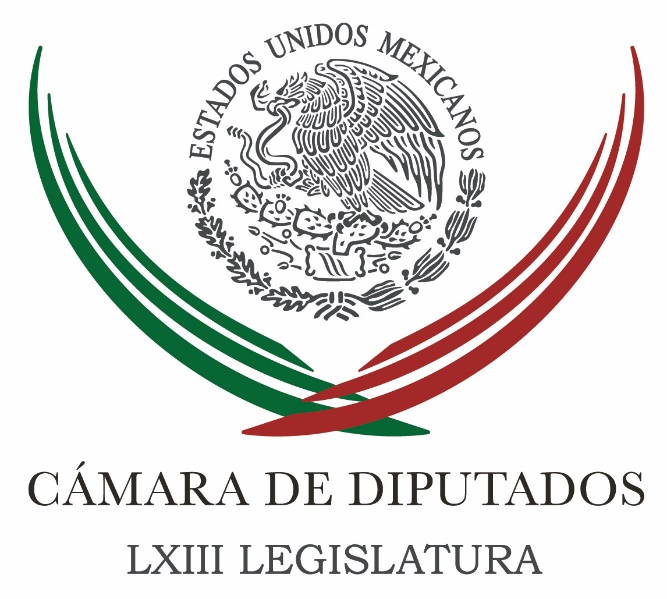 Carpeta InformativaSegundo CorteResumen:No apoya Putin al líder de Morena: embajadorPAN confirmará iniciativa para saber salud de candidatosPVEM busca que sea un derecho de los padres de familia, involucrarse completamente en la educación de sus hijosPide senador explicación clara sobre 'hackeo' a bancosGobierno Federal utiliza Prospera para ayudar a su candidato presidencial: ex fiscal electoralVoceras de Meade dicen que casos vs Nestora siguen abiertosEncuentro con Margarita, más que ‘borrón y cuenta nueva’: Anaya¿Coppel contra AMLO? Coparmex rechaza “infundadas afirmaciones” del candidatoLanza Concanaco campaña “Voto porque quiero a México”Miércoles 23 de mayo 2018TEMA(S): Trabajo LegislativoFECHA: 23//05/18HORA: 07:31 AMNOTICIERO: La JornadaEMISIÓN: Segundo CorteESTACION: OnlineGRUPO: La JornadaNo apoya Putin al líder de Morena: embajadorEl gobierno de Vladimir Putin no apoya la campaña de Andrés Manuel López Obrador, insistió el embajador de Rusia en México, Eduard R. Malayán, después de una reunión de trabajo en la Cámara de Diputados.Lo que puedo decir es que estas acusaciones no son fundadas, son falsas. Se rechazó por la administración de su Presidente, su secretario de Relaciones Exteriores, y todos entienden que es importante (para) la gente de México, los electores, (así) que Rusia va a trabajar con quien resulte ganador, absolutamente, dijo.Entrevistado después de un encuentro con la Mesa Directiva de la Cámara de Diputados, el diplomático explicó que se reunió con los legisladores mexicanos para promover la relación parlamentaria entre ambos países, e incluso ver la posibilidad de una reunión bilateral.Anticipó que podría haber un encuentro en Moscú, en julio, para revisar los temas que interesan a los dos países, como seguridad, la lucha contra la corrupción y los problemas de migración, que también Rusia tiene.Después de la reunión, el presidente de la mesa directiva, Édgar Romo (PRI), dijo que se revisaron temas de seguridad nacional y de las personas, así como la corrupción. Hay muchos esfuerzos que está haciendo la nación rusa para erradicar ese mal de su gobierno. Fue un buen encuentro, indicó.Agregó que los diputados mexicanos explicaron los avances que permitieron el Sistema Nacional Anticorrupción, las leyes aprobadas en el periodo ordinario, así como el catálogo de nuevas normas en materia de justicia penal, violencia de género y para sancionar los feminicidios.Intercambiamos opiniones acerca de la corrupción y algunas acciones que ellos están haciendo, muy similares a las que realiza nuestro país. Coincidimos en que es un mal que debe erradicarse en la sociedad. bmj/mTEMA(S): Trabajo LegislativoFECHA: 23/05/18HORA: 09:33 AMNOTICIERO: Político.mxEMISIÓN: Segundo CorteESTACION: OnlineGRUPO: Político.mxPAN confirmará iniciativa para saber salud de candidatosJorge López Martín, diputado federal de PAN y representante de ese partido ante el INE, confirmó que presentarán la iniciativa para que el Instituto pida examen médico a candidatos, pues en una democracia moderna se está solicitando esta iniciativa.En entrevista con Ciro Gómez Leyva dijo que hay que honrar el hecho de todos los ciudadanos para que conozcan a quien van a contratar a través de su voto. Sin tapujos, dijo que la iniciativa va dirigida particularmente a Andrés Manuel López Obrador para conocer su estado de salud y el de los candidatos, El panista propuso que sea la propia UNAM la que supervise la transparencia de los estudios clínicos de los candidatos, y que entre 12 y 1 pm se estará llevando a cabo la votación para la iniciativa. ar/m  TEMA: Trabajo LegislativoFECHA: 23//05/18HORA: 09:43 AMNOTICIERO: FórmulaEMISIÓN: Segundo CorteESTACION: OnlineGRUPO: FórmulaPVEM busca que sea un derecho de los padres de familia, involucrarse completamente en la educación de sus hijosEl diputado federal Javier Herrera aseguró en entrevista que el Partido Verde le apuesta al bienestar familiar, por lo que han planteado al Congreso una propuesta para que tanto los padres como las madres de familia tengan el derecho de asistir a las reuniones escolares de sus hijos, involucrándose en la educación de sus hijos.Asimismo dijo que también han planteado la necesidad de una alimentación nutritiva, sana y de calidad en los centros de atención infantil, ya que los alimentos tienen que ser adecuados para los menores, así como de satisfacer sus necesidades fisiológicas.El legislador ecologista según un comunicado, recordó que la correcta alimentación en los primeros años de vida es de suma importancia, ya que es una etapa en la que se puede marcar la diferencia entre brindarles una vida de calidad o el riesgo de sufrir enfermedades.Comentó que la falta de especificaciones para los víveres básicos en la dieta de los menores que se encuentran en este tipo de centros representa un grave problema para su desarrollo, como por ejemplo el sobrepeso, la obesidad, la diabetes, la anemia y la desnutrición.Por ello, en la propuesta se busca establecer como productos básicos en la dieta para los menores, las frutas, verduras, legumbres, hortalizas, cereales, tubérculos, granos, semillas, frutos secos, lácteos huevo, pescado y mariscos, todo lo anterior en estado fresco, y con buenas prácticas agrícolas y pecuarias. bmj/mTEMA(S): Información GeneralFECHA: 23/05/2018HORA: 10:40 AMNOTICIERO: La Jornada OnlineEMISIÓN: Segundo CorteESTACION: OnlineGRUPO: La JornadaPide senador explicación clara sobre 'hackeo' a bancosEl senador panista Héctor Flores manifestó que tiene que explicarse con toda claridad cómo van las investigaciones sobre la vulnerabilidad al sistema financiero, sobre todo en el sistema de interconexión que fue hackeado hace dos semanas.Flores resaltó  que “El Banco de México debe deslindar responsabilidades, y debe informar los resultados de la investigación sobre los hackers”, porque hasta ahora, dijo, han sido  insuficientes  las explicaciones que han dado tanto  el Banco de México como las instituciones afectadas por el hackeo en el sistema de pagos. También presidente de la Comisión de Justicia en el Senado, el panista insistió que no ha quedado claro "cuál es el tramo de responsabilidad de cada uno de los participantes en el sistema”.En entrevista, Flores  dijo que tiene que  informarse con toda claridad “en dónde está el tramo de mayor responsabilidad en el hackeo. Lo que tiene que hacer el Banco de México es revisar el andamiaje jurídico con el que cuenta para que este tipo de situaciones sean perfectamente deslindables, en términos de a quién le corresponde qué tramo de responsabilidad”.Sostuvo que es imprescindible  contar ya con la información, es decir, “la Comisión Permanente debe  tener información suficiente para que los legisladores puedan analizar cuál es la situación que se está enfrentando  y, en su momento, ver la posibilidad de citar a funcionarios para que amplíen la información o expongan informes adicionales”.Flores insistió en que es impostergable contar con información, porque es un problema que afecta al usuario en general y perjudica  la credibilidad del sistema de pagos del país, por ello, “es un asunto de la mayor importancia”. ar/mTEMA(S): Información GeneralFECHA: 23/05/18HORA: 14:04 PMNOTICIERO: MVS NoticiasEMISIÓN: Segundo CorteESTACION: OnlineGRUPO: MVS ComunicacionesGobierno Federal utiliza Prospera para ayudar a su candidato presidencial: ex fiscal electoralEl Gobierno Federal está utilizando una gran cantidad de recursos públicos y condicionando el voto a través de programas sociales como Prospera, buscando que su candidato José Antonio Meade, ubicado en la mayoría de las encuestas en tercer lugar, gane las elecciones, aseguró Santiago Nieto Castillo, ex titular de la Fiscalía Especializada para la Atención de Delitos Electorales (Fepade). En este sentido agregó que tan solo en el Estado de México, Veracruz, Chiapas y Oaxaca hay 10 millones de personas inscritas en distintos programas sociales que podrían estar en riesgo de que su voto sea comprado o condicionado. “Estamos en presencia de una de las lucha yo creo más desiguales de la historia por la democracia en México, es una lucha en la cual el ciudadano tiene el derecho al voto y es una lucha en donde del otro lado el gobierno federal está utilizando  los programas sociales y el mayor presupuesto a nivel nacional para condicionar el voto, amenazar a los electores  para que su candidato que ocupa el tercer lugar en las encuestas pueda salir triunfador en esta elección”, dijo. En conferencia de prensa, donde 60 organizaciones sociales y civiles agrupadas en Acción Ciudadana Frente a la Pobreza (ACFP) presentaron el portal democraciasinpobreza.mx, Nieto Castillo criticó al Secretario de Desarrollo Social, Eviel Pérez Magaña, al señalar que desconoce de los temas de combate a la pobreza y está actuando más como un operador político del PRI. Por su parte, Alberto Serdán, Coordinador de ACFP, denunció que en el actual proceso electoral han detectado que la compra de votos, dependiendo del estado o región del país, va desde los 500 y hasta los 5 mil pesos. “En Tamaulipas, Hidalgo, Oaxaca, el voto, los reportes que hemos recibido son un precio de 500 pesos por voto o por la credencial, en el caso de Morelos 150 pesos, en Jalisco mil pesos, Chihuahua mil pesos, Puebla mil 200 pesos, Quintana Roo 350 pesos, Guanajuato de 500 a mil 500 pesos, la Ciudad de México de 200 a 2 mil 500 pesos, y el Estados de México de 250 a 5 mil pesos”, precisó. Refirió que de acuerdo a los 151 denuncias ciudadanas de compra de voto que han recibido a través de su página de internet, el 41 por ciento corresponde que éste se dio a cambio de la entrega de cosas, despensas principalmente; 36 por ciento a cambio de recibir o no beneficios de algún programa social, sobretodo Prospera; 18 por ciento por dinero en efectivo y 11 por ciento por tarjetas. De esta forma consideró que coacción del voto “es inmoral e ilegal” en un país donde más de la mitad de su población vive en la pobreza. Por ello, hizo un llamado al INE y la Fepade para que disuadan estas prácticas y en su caso, investiguen y castiguen a los responsables. ar/mTEMA(S): Información GeneralFECHA: 23/05/18HORA: 12:55 PMNOTICIERO: Político.mxEMISIÓN: Segundo CorteESTACION: OnlineGRUPO: Político.mxVoceras de Meade dicen que casos vs Nestora siguen abiertosLas voceras de campaña del candidato presidencial José Antonio Meade, hicieron un pronunciamiento en contra de la violencia y se dijeron a favor de las víctimas y no de los victimarios refiriéndose a la amnistía y al tema de Nestora Salgado, de quien Meade aseguró en el segundo debate se trata de una secuestradora; sin embargo ha recibido críticas de quienes aseguran que la excomandante de la Policía Comunitaria de Olinalá, Guerrero se encuentra fuera de cualquier proceso penal, por lo que las voceras destacaron que el caso sigue abierto.Vanessa Rubio, coordinadora de la oficina de Meade, destacó que tanto el candidato presidencial como quienes conforman la coalición Todos por México están “del lado de las víctimas y no de los victimarios”. “Nos parece inaceptable que exista la posibilidad de una amnistía a criminales, cuando lo que se tiene que hacer en este país es vivir en un verdadero Estado de derecho, donde se cumplan las leyes y donde se haga justicia a las víctimas”, expuso.Destacó que lo que busca Meade es que se haga justicia, que se cumpla la ley y no dejar en deuda “el tema de hacer justicia a las víctimas que han sufrido cualquier tipo de delito, cualquier tipo de agravio en nuestro país”.En ese sentido, Claudia Ruiz Massieu, secretaria general del CEN del PRI, señaló que la prioridad de la coalición y su abanderado es consolidar un régimen y un sistema de justicia que tenga en el centro a las víctimas.“La promoción y la defensa de sus derechos humanos, de los derechos humanos de todos los mexicanos, debe ser central en el México al que queremos. Por eso nos preocupa que se busque incorporar figuras que han lastimado a muchos mexicanos”, destacó Ruiz Massieu.Al ser cuestionadas respecto a que el Ministerio Público no encontró elementos en el caso de Nestora para confirmar que se tratara de secuestros, Mariana Benítez, vocera de la campaña del candidato priista, indicó que no se puede afirmar si se trata de algo real legalmente.“El caso todavía está subjudice, hay dos procedimientos en apelación ante las instancias correspondientes y, por lo mismo, no podemos tampoco nosotros afirmar que sea una verdad legal lo que usted está diciendo, en el sentido de una exoneración”, aseveró. ar/m  TEMA: Información GeneralFECHA: 23//05/18HORA: 11:01 AMNOTICIERO: 20 MinutosEMISIÓN: Segundo CorteESTACION: OnlineGRUPO: NotimexRicardo Anaya se pronuncia por recuperar la paz y la tranquilidad El candidato a la Presidencia de la República por la coalición Por México al Frente, Ricardo Anaya, planteó hoy un cambio profundo de estrategia en materia de seguridad que permita recuperar la paz y la tranquilidad en el país.En rueda de prensa, indicó que el objetivo "de nuestro planteamiento es recuperar la paz y la tranquilidad en la que merecen vivir todas las familias en México, tenemos que cambiar la estrategia". "Tenemos que atender las causas más profundas de la violencia, hacer ejercicios serios de inteligencia para desmantelar a las organizaciones criminales, crear la Secretaría de Seguridad Ciudadana, y duplicar el tamaño de la policía federal para apoyar de mejor manera a las entidades federativas", propuso. Así como profesionalizar y certificar a todas las policías del país y "evitar que lleguen las armas a los delincuentes, ya que cada año entran de Estados Unidos a México más de 200 mil armas de manera ilegal". Prometió certificar a las policías, "pero en tanto lo logramos nos seguiremos apoyando del Ejército y de la Marina, hasta en tanto no contemos con policías confiables, bien preparados, capaces, que realmente estén del lado de la gente". "El objetivo central es recuperar la paz en nuestro país, para que las familias en México y en Jalisco vivan tranquilas y en paz", concluyó. bmj/mTEMA: Información GeneralFECHA: 23//05/18HORA: 13:14 PMNOTICIERO: Excélsior EMISIÓN: Segundo CorteESTACION: OnlineGRUPO: ImagenEncuentro con Margarita, más que ‘borrón y cuenta nueva’: AnayaEl encuentro que sostendrá esta semana Ricardo Anaya con la excandidata independiente, Margarita Zavala, será más que "borrón y cuenta nueva", afirmó el candidato de la coalición ‘Por México al Frente’.Más que un borrón y cuenta nueva, las puertas están abiertas. Esta no es una elección más.  Nos estamos, literalmente, jugando el futuro de nuestro país y yo invito a la gente de buena voluntad a que unamos fuerzas, a que sumemos esfuerzos para lograr este cambio profundo e histórico que nuestro país necesita", dijo Anaya Cortés.En la previa, el líder nacional del PAN, Damián Zepeda, indicó en entrevista para Imagen Radio que "el terreno está fértil para la reunión entre Anaya y la excandidata presidencial independiente”.Ella (Margarita Zavala) estaba en la Ciudad de México, tuvimos la oportunidad de establecer contacto vía telefónica. No nos hemos reunido. Yo con muchísimo gusto les voy a informar en cuanto hayamos tenido oportunidad de reunirnos", estableció Ricardo Anaya.En Jalisco, donde la inseguridad se ha incrementado en las últimas semanas, el candidato señaló que, de llegar a la Presidencia, creará la Secretaría de Seguridad Ciudadana y en un sexenio abatirá los índices de criminalidad.Por la noche, en la Ciudad de México, Ricardo Anaya participa en un foro organizado por un medio de comunicación. bmj/mTEMA(S): Información GeneralFECHA: 23/05/18HORA: 12:52 PMNOTICIERO: El Universal OnlineEMISIÓN: Segundo CorteESTACION: OnlineGRUPO: El UniversalPide Morena aplicar protocolo contra violencia política a favor de Nestora SalgadoPor considerar que están en riesgo su vida e integridad y la de su familia, la dirigencia de Morena presentó ante el Instituto Nacional Electoral (INE) una queja y solicitud de activación del protocolo para atender la violencia política contra las mujeres, a favor de Nestora Salgado García, su candidata al Senado.Horacio Duarte, representante de Morena ante el INE, dijo que tras las “agresiones” del candidato presidencial de la coalición Todos por México, José Antonio Meade Kuribreña, durante el segundo debate presidencial, en donde la señaló de “secuestradora”, un grupo de personas perpetró un ataque a balazos sobre la casa de la hija de la candidata.  Por ello la seguridad de Salgado está en riesgo de ”violencia política de género” por las declaraciones “falsas e irresponsables” de Meade, acusó Duarte. Las “mentiras de Meade son una amenaza para la dignidad de nuestra candidata y de otras mujeres, al exponer argumentos difamatorios sin considerar sus consecuencias”, destacó. Duarte recordó que en 2015 el Grupo de Trabajo sobre la Detención Arbitraria de la Organización de Naciones Unidas (ONU) concluyó que la detención  de Nestora Salgado fue arbitraria e ilegal, ya que tuvo como origen sus actividades en la policía comunitaria, por lo que se pidió su liberación inmediata. Ahora, al tacharla como secuestradora y extorsionadora, ha creado una estigmatización por su condición de mujer, que violenta el derecho humano a la dignidad y constituye además violencia política en contra de las mujeres. ar/mTEMA(S): Información GeneralFECHA: 23/05/18HORA: 10:16 AMNOTICIERO: FórmulaEMISIÓN: Segundo CorteESTACION: OnlineGRUPO: Fórmula"El Bronco" confiesa que de no ser candidato, votaría por AMLOEl candidato presidencial por la vía independiente, Jaime Rodríguez "El Bronco", confesó que, de no ser aspirante a la Presidencia, daría su voto a Andrés Manuel López Obrador. En un diálogo con estudiantes de la Universidad CETYS, en Baja California, Nallely, alumna de la carrera de Ingeniería Industrial, preguntó a "El Bronco": "¿Si usted no fuera candidato por quién votaría?, a lo que él respondió: "Esa pregunta siempre me la hacen, yo respondí que por Margarita, pero ya no está. Te lo juro ¡eh!, lo dije en el TEC, en la Universidad de Nuevo León, y por Margarita por una razón, estaba compitiendo de manera independiente, ahora me quedan los otros tres, pero no lo he reflexionado te lo juro". Pero la universitaria le insistió: "Porque he escuchado que no es bueno no votar". "No, si votaría escogería de los tres a uno, te lo aseguro. Dije que en el 2012 voté por AMLO, bien a lo mejor, repetiría, a lo mejor, déjame pensarlo, si me mandas un WhatsApp te lo contesto", reveló Jaime Rodríguez, luego de también confesar a los estudiantes que en las elecciones anteriores votó por el tabasqueño: "En el año 2012, voté por Andrés Manuel, sí, en ese momento me pareció más fregón que Peña Nieto, en serio, la neta. No pude tomarle fotografía a la boleta sino te la mostraba, voté por él, punto". Rodríguez Calderón pidió a los jóvenes que "su primera vez" voten por su candidatura a la Presidencia, pues son quienes tienen la última palabra en la próxima elección, de acuerdo con El Universal. ar/mTEMA(S): Información GeneralFECHA: 23/05/18HORA: 11:36 AMNOTICIERO: MVS NoticiasEMISIÓN: Segundo CorteESTACION: OnlineGRUPO: MVS ComunicacionesINE declara improcedentes medidas cautelares contra Javier LozanoLa Comisión de Quejas y Denuncias del Instituto Nacional Electoral (INE) declaró improcedente la adopción de medidas cautelares solicitadas por Morena en contra de Javier Lozano, vocero de la campaña del candidato de la coalición “Todos por México”, José Antonio Meade, por la difusión del video “No lo dejes manejar”, en el que presuntamente se calumnia y discrimina al candidato de la coalición “Juntos Haremos Historia”, Andrés Manuel López Obrador y a los adultos mayores.Durante la sesión de este miércoles, los consejeros determinaron que, de un análisis preliminar, el material se encuentra alojado en una red social, además de que no se advierte que se trate de publicidad pagada y que haga referencia directa a López Obrador. La consejera Claudia Zavala comentó que tampoco se advierte alguna expresión que de manera directa o explicita que tenga elementos de discriminación y respecto a la calumnia, recordó que la Constitución y la Ley General de Instituciones y Procedimientos Electorales establecen que en materia electoral solo son responsables de incurrir en este tipo de prácticas los candidatos y los partidos políticos.Asimismo, la Comisión de Quejas declaró improcedentes las medidas cautelares solicitadas por Morena, por la presunta calumnia en contra de Miguel Barbosa Huerta, candidato a la gubernatura de Puebla, por la coalición “Juntos Haremos Historia”, derivado de la difusión de un promocional en televisión pautado por el PRD. ar/mTEMA: Información GeneralFECHA: 15//05/18HORA: 07:19 AMNOTICIERO: Político.mxEMISIÓN: Segundo CorteESTACION: OnlineGRUPO: Político.mx Preocupa a expertos modelo económico de López Obrador por inviableEl proyecto económico del candidato presidencial de la coalición “Juntos Haremos Historia”, Andrés Manuel López Obrador, preocupa a los expertos en economía y finanzas, por su inviabilidad e impacto negativo en las variables macroeconómicas, afirmó el director General de Estrategias de CI Banco, Juan S. Musi Amione.Dijo estar alarmado de que el político tabasqueño rechace modificar la estructura fiscal, pues “es lo que más necesitamos, somos uno de los países con más baja recaudación, de las 20 economías más importantes del mundo somos la 14, y comparativamente hablando, estamos por mucho por debajo”.En su opinión, “quién no reconozca que a México le urge una reforma fiscal está evidentemente negándose a la posibilidad de que este país progrese, que las finanzas públicas mejoren y de que la gente que menos tiene tenga mejores servicios de educación, salud e infraestructura”, anotó.Musi Amione subrayó que rechazar los ajustes fiscales, significa a su vez más otorgar una amnistía a esa economía informal e ilegal que no contribuye al país, y se genera una mayor presión financiera para los programas de cortes populistas, que presuponen un gasto social enorme.“Estos programas para gente mayor, los apoyos económicos a jóvenes que no estudian ni trabajan, todo esto deteriorará evidentemente la percepción de riesgo país y de riesgo crediticio de México, lo que nos podría costar una baja de calificación o incluso la pérdida del grado de inversión”, resaltó.El experto de CI Banco también calificó como erróneo el planteamiento de reducir el salario a la burocracia, pues frena la posibilidad de que gente mejor preparada y talentosa ingrese a la administración pública.En cuanto a la propuesta de impulsar la construcción de refinerías para mejorar el abasto de gasolina, refirió que es un negocio tardado, costoso y poco rentable.“El problema en los precios de las gasolinas no está en la importación sino en las finanzas vulnerables que obligan ponerle un impuesto a cada litro producto de la mala recaudación y de la economía ilegal e informa”, puntualizó.Asimismo, puso en duda la propuesta de López Obrador de ser un país autosuficiente en materia agrícola, pues existen productos como el maíz, que se importa a un menor precio por el subsidio que tiene en el país de origen.“Lo único que lograría es poner maíz y granos más caros para los mexicanos, por no tener ese subsidio”, agregó.Finalmente, sostuvo que la posición de cancelar la construcción del Nuevo Aeropuerto Internacional de México (NAIM), o de dar marcha atrás a la reforma energética, manda un mensaje de desconfianza hacia el país.“Para un país como el nuestro es necesaria esa infraestructura, pues a final de cuentas trae derramas y beneficios en la parte turística y comercial, mientras más se invierta en infraestructura, tendremos mayor viabilidad económica por facilitar poner productos baratos en distintos puntos de la República”, resaltó.Mientras que negar la posibilidad a México de recibir cientos de miles de millones de dólares de socios estratégicos en contratos de riegos, “es una gran estupidez”, enfatizó.“Resulta que por una soberanía mal entendida de que el petróleo es nuestro, éste debe seguir enterrado a miles de metros en el fondo del mar, cuando por el contrario, podemos sacarlo con sociedades estratégicas y compartir utilidades, y en donde ellos aporten recursos que no tiene Pemex, tecnología y experiencia que tampoco tenemos localmente, por no haber incursionado antes en aguas profundas”, señaló.El especialista de CI Banco, refirió que bajo el escenario de que López Obrador ganará la Presidencia y de que suspendiera los proyectos antes mencionados y aplicara el esquema de apoyos sociales a “grupos vulnerables”, antes de seis meses el país estaría en la posibilidad de perder el grado de inversión.A la par, el tipo de cambio pudiera llegar a niveles de 23 pesos o 24 pesos por dólar, con una implicación evidente en la inflación general que retornaría a niveles de 6.0 por ciento, mientras que las tasas de interés fácilmente superarían el nivel de 8.5 por ciento.En contraste, destacó bajo un contexto moderado en el cual el candidato que gane la elección mantiene cierta continuidad macroeconómica, el tipo de cambio podría regresar hasta por debajo de 18 pesos por dólar, se cumplirían las metas de inflación en alrededor de 4.0 por ciento y Banco de México podría reducir el objetivo de la tasa de fondeo desde el nivel actual. bmj/mTEMA: Información GeneralFECHA: 23//05/18HORA: 12:01 PMNOTICIERO: Aristegui NoticiasEMISIÓN: Segundo CorteESTACION: OnlineGRUPO: Aristegui Noticias¿Coppel contra AMLO? Coparmex rechaza “infundadas afirmaciones” del candidatoEl presidente de la Confederación Patronal de la República Mexicana (Coparmex), Gustavo de Hoyos, calificó como deplorables las afirmaciones de Andrés Manuel López Obrador, sobre la supuesta coacción del voto por parte de la empresa Coppel.El pasado martes, en Tlaquepaque, Jalisco, el candidato a la presidencia por la coalición Juntos Haremos Historia, dio a conocer que “recibió información de que los dueños de la empresa Coppel están obligando a sus trabajadores a votar por Ricardo Anaya y los están amenazando”.“Les voy a dar a conocer el papel que me entregaron: Coppel, Muebles América y Hospital Civil Viejo están obligando a los trabajadores a votar por Anaya, si no es probable que pierdan el trabajo. Piden la captura con el celular de los votos para que quede como constancia de que votaron por Anaya. Esto me lo acaban de entregar ahora”, precisó.Aunque el candidato aclaró que no da por hecho que las versiones sean ciertas, hizo un llamado a los dueños de la empresa (Coppel) a “que no se metan, que por favor dejen en libertad a sus trabajadores, que el voto es sagrado, el voto es libre”.En respuesta, De Hoyos Walther dejó claro que la “tolerancia exige respeto”, y publicó un comunicado de prensa en el que rechazó los comentarios.“Deploramos las infundadas afirmaciones de Andrés Manuel López Obrador que, basado en rumores, sugiere que accionistas de Grupo Coppel, empresa Coparmex Nacional, estarían amenazando a sus colaboradores para incidir en su voto, apercibiéndoles con la pérdida de su empleo”, dijo.Enfatizó que Grupo Coppel no tiene derechos electorales ni preferencia por ningún partido o candidato político, por lo que refrendó su más absoluto respeto a la ciudadanía, las instituciones y a todos los que participan en cualquier proceso electoral.“La dirección de Grupo Coppel respeta el derecho de elegir y decidir de cada uno de sus colaboradores y los invita, al igual que a todos sus clientes, a ejercer libremente su derecho al voto en estas próximos elecciones”, añadió. bmj/mTEMA: Información GeneralFECHA: 23//05/18HORA: 12:01 PMNOTICIERO: 20 MinutosEMISIÓN: Segundo CorteESTACION: OnlineGRUPO: NotimexLanza Concanaco campaña “Voto porque quiero a México”La Confederación de Cámaras Nacionales de Comercio, Servicios y Turismo (Concanaco), anunció el lanzamiento de una campaña por redes sociales denominada "Voto porque quiero a México".Su presidente Manuel López Campos explicó que la intención es lograr una "copiosa" participación que reduzca el 36% de abstencionismo de los comicios presidenciales de hace 6 años, pero sobre todo que no ponga en duda sus resultados gane quien gane.El líder de la Concanaco aprovechó para hacer un llamado a las distintas marcas del país para premiar con un café, postre o descuento la asistencia del electorado el primero de julio que enseñe su dedo con la tinta indeleble.Lo anterior, tras dejar en claro que no se trata de “una campaña de ventas” y mucho menos de inducir el voto, sino una recompensa a la participación cívica de los mexicanos.El líder de los comerciantes del país subrayó la posición de la Concanaco es institucional y trabajará con quien resulte democráticamente electo el 1 de julio sea del color que sea, la persona que sea.Reconoció en conferencia de prensa, “que esta elección es la más importante de la historia por lo que debe haber una votación masiva para no dejar lugar a dudas de quién ganara el próximo 1 de julio”.López Campos informó que la campaña incluye observadores electorales en toda la República mexicana y hasta el momento tiene 87 solicitudes aceptadas por el INE para lograrlo. Consideró urgente rescatar y promover la imagen México, ya que a nivel internacional se relaciona con el narcotráfico y corrupción.A su vez, insistió en la importancia de que en el país se respete el estado de derecho y se garantice la seguridad pública.Los mensajes que contengan el hashtag #VoToPorqueQuieroAMéxico serán enviados a los candidatos a la presidencia. bmj/mTEMA(S): Información GeneralFECHA: 23//05/18HORA: 08:57 AMNOTICIERO: FórmulaEMISIÓN: Segundo CorteESTACION: OnlineGRUPO: FórmulaPor humanidad AMLO debe suspender candidatura de Nestora Salgado: Isabel MirandaLa presidenta de la organización Alto al secuestro, Isabel Miranda de Wallace aseguró que el partido Movimiento Regeneración Nacional (Morena), está dando impunidad a una persona acusada de secuestro y homicidio, en clara referencia a Nestora Salgado quien es candidata plurinominal al Senado por el partido fundado por Andrés Manuel López Obrador. Entrevistada en el estudio de Ciro Gómez Leyva, la activista aseguró que la otrora lideresa de la policía comunitaria en el municipio de Olinalá, Guerrero, Nestora Salgado no fue exonerada por los delitos, sino que salió de prisión porque se repuso el proceso. Retó a la candidata al Senado a que muestre una sentencia en la que se le exonera de los delitos de los que se le acusan y pidió a López Obrador que "por humanidad", se pronuncie por la suspensión de la candidatura "que le dará inmunidad a una persona acusada de secuestro".Insistió en que "no hay una sentencia en el caso de Nestora Salgado, falta mucho en el proceso" y en ese sentido exigió al presidente del Instituto Nacional Electoral (INE) Lorenzo Córdova que analice este casi y que haga que se respete la ley porque no puede llegar a un cargo alguien que está en un proceso judicial". Miranda de Wallace indicó que Nestora Salgado miente cuando dice que fue exonerada, y que si está libre es porque hubo una reposición de proceso que es diferente."Si Nestora Salgado tiene la conciencia tranquila que espere a que termine la reposición del procedimiento", indicó la activista al tiempo que comentó que la exjefa de la policía comunitaria "huyó a Estados Unidos" luego de haber sido liberada. En el espacio de Ciro Gómez Leyva se presentó el testimonio de Dulce, una de las jóvenes que acusó a Nestora Salgado de haberla secuestrado.Ciro Gómez Leyva✔@CiroGomezL “La familia de Nestora ha dicho que si ve a mi papá o a mis tíos los va a matar”. #ImagenNoticias habló con Dulce, una joven que identifica a @nestora_salgado como su secuestradora. Y esto fue lo que nos contó:Miranda de Wallace sostuvo que la Comisión Nacional de los Derechos Humanos (CNDH) realizó una recomendación con número 9/2016 en la que se habla de los hechos cometidos por la policía comunitaria en Olinalá.El periodista explicó que su equipo buscó a Nestora Salgado, pero se negó a dar una entrevista a este espacio informativo, pero le reiteró a ella y a sus abogados el espacio para que expresen su postura sobre el proceso legal de la guerrerense. bmj/mTEMA(S): Información GeneralFECHA: 23/05/18HORA: 11:58 AMNOTICIERO: MVS NoticiasEMISIÓN: Segundo CorteESTACION: OnlineGRUPO: MVS ComunicacionesAlertan ONGs compra y coacción generalizada del votoLa Acción Ciudadana Frente a la Pobreza (ACFP), integrada por 60 organizaciones civiles, denuncia compra y coacción generalizada del voto, incluso a través de programas sociales gubernamentales en todo el país. “El voto se está comprando comúnmente en 500 pesos, pero hay entidades, como el Estado de México, donde se cotiza hasta en 5 mil, mientras que en la Ciudad de México el precio del voto varía de 200 a 2 mil 500 pesos”, detalló Alberto Serdán, coordinador de Acción Ciudadana Frente a la Pobreza, al informar que el sitio democraciasinpobreza.mx hasta el día miércoles 23 de mayo a las 9 de la mañana, contaba con 151 reportes ciudadanos de 25 entidades con documentos y fotografías que la propia ciudadanía reporta. El 41% de las denuncias han documentado entrega de despensas y otros beneficios; 36% son acciones de condicionamiento para recibir o dejar de recibir los beneficios de algún programa social, sobre todo Prospera; 18% es por la entrega de dinero en efectivo y un 11% corresponde al reparto de tarjetas electrónicas con depósitos diferidos.Expertos y activistas demandan a las autoridades de todo el país a responder al esfuerzo ciudadano por “construir en México con una democracia sin pobreza”.La ciudadanía exige operativos de las autoridades correspondientes que “disuadan la compra del voto, reafirmen el carácter libre y secreto del voto y garanticen que la pobreza no sea usada como herramienta de manipulación política”.La compra y coacción del voto contravienen la Ley General en materia de Delitos Electorales; además, la exigencia de fotocopia de la credencial del INE, es una violación a las leyes de protección de datos personales ante el cual el Instituto Nacional de Transparencia, Acceso a la Información y Protección de Datos Personales (INAI) debería actuar e informar a la población de que es un delito acumular datos personales con las fotocopias del INE sin los requisitos de ley, apuntó Serdán.“Es muy grave que en un país con más de la mitad de sus habitantes viviendo en pobreza (50.3%) se usen el dinero de forma ilegal para comprar votos”, afirmó el coordinador de Acción Ciudadana Frente a la Pobreza. ar/m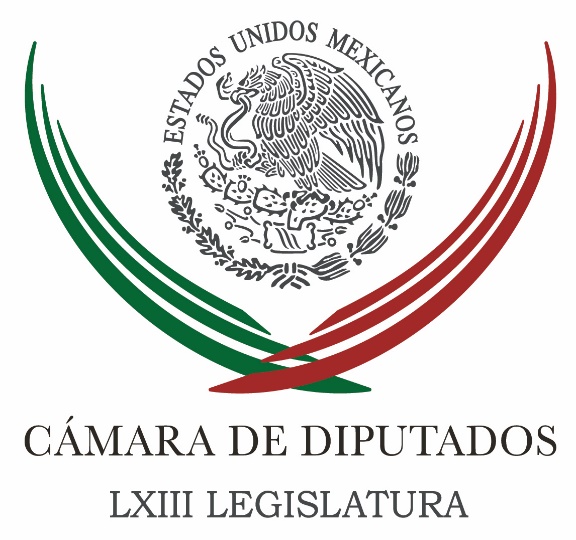 Carpeta InformativaTercer CorteResumen: Minimiza Marko Cortés acusaciones de Meade contra Nestora SalgadoPide PAN que presidenciables hagan público su estado de saludPropone PRI elevar pena de cárcel a destructores de vías de trenesMéxico advierte a entidades financieras sobre riesgos de hacer operaciones con VenezuelaMéxico desconoce elecciones en Venezuela: SRE a embajadoraCorte ordena a Chihuahua entregar a Alejandro Gutiérrez a las autoridadesFederalesViolencia criminal pone en riesgo democracia: Kofi Annan23 de mayo de 2018TEMA(S): Información GeneralFECHA: 23/05/18HORA: 14:10NOTICIERO: El Universal.comEMISIÓN: Tercer CorteESTACION: InternetGRUPO: El UniversalMinimiza Marko Cortés acusaciones de Meade contra Nestora SalgadoAlejandra Canchola y Juan Arvizu, reporteros: El coordinador de la bancada del Partido Acción Nacional (PAN) en la Cámara deDiputados, Marko Cortés Mendoza, minimizó las acusaciones del candidato de la coalición Todos por México, José Antonio Meade, contra la aspirante de Morena al Senado, Nestora Salgado.En entrevista, posterior a una conferencia de prensa, Cortés Mendoza fue cuestionado sobre si los ataques podrían considerarse como violencia política de género, a lo que contestó que “los delincuentes pueden ser hombres o mujeres”.“Andrés Manuel (López Obrador) se ha rodeado de muchos delincuentes unos con procesos abiertos, otros con acusaciones claras [...], de hecho, el equipo principal de campaña de Andrés Manuel son ex priístas de lo peor, de los que tiraba el sistema”, indicó el legislador panista.Se refirió a personajes como Manuel Bartlet, René Bejarano, precisamente Nestora Salgado, acusada de tener vínculos con la delincuencia organizada, y Napoleón Gómez Urrutia.“El problema de Andrés Manuel no es sólo su inconsistencia y sus mentiras, sino todo el equipo del que se rodea”, sostuvo.No se puso completamente a favor de lo dicho por el candidato presidencial del PRI, pero a pregunta de los medios sobre la absolución que le dio a Nestora la Suprema Corte de Justicia de la Nación, anotó que “hay varios señalamientos que podríamos presumir que no es de esa manera”.En su mensaje principal, el también presidente de la Junta de Coordinación Política de la Cámara baja, lamentó los hechos violentos contra candidatos de todos los partidos y acusó la omisión de acción del gobierno federal ante el “inaceptable” clima de violencia en el país. Masn/mTEMA(S): Trabajo LegislativoFECHA: 23/05/18HORA: 16:43NOTICIERO: El Universal.comEMISIÓN: Tercer CorteESTACION: Online:GRUPO: El Universal.com0Pide PAN que presidenciables hagan público su estado de saludJuan Arvizu, reportero: La fuerza política del PAN en la Comisión Permanente del Congreso de la Unión, propuso que los candidatos a la Presidencia de la República den a conocer un reporte médico de su estado de salud.El diputado Jorge López Martín pidió en tribuna que se exhorte al Instituto Nacional Electoral (INE) a que formule un llamado a que los presidenciables hagan público su estado de salud documentado.Dijo que el propósito es que con ese informe "se permita conocer a la sociedad si los candidatos padecen o no alguna enfermedad que pudiera limitarlos o incapacitarlos para ejercer su mandato".A raíz de un video en el que se observa al candidato presidencial de la coalición Juntos Haremos Historia, Andrés Manuel López Obrador, presumiblemente en 2014, perder el equilibro al dirigir un mensaje en una reunión pública, "se reavivó el debate sobre si los mexicanos tenemos el derecho o no a conocer el estado de salud de los candidatos a puestos de elección popular", dijo el panista.La propuesta que se envió a la Primera Comisión para su estudio y dictaminen, fue calificada por el vice coordinador del PT en el Senado, Luis Humberto Fernández Fuentez, como "parte de la desesperación que tienen", ante la delantera que les lleva Andrés Manuel López Obrador.En sus argumentos, Jorge López Martín afirmó que "informar a la ciudadanía sobre el estado de salud de los actores políticos relevantes, no debe verse como una intromisión a la vida privada, sino como una responsabilidad republicana".Conocer la salud de los candidatos, agregó, "fomenta la transparencia de los actos del estado y de la democracia", aseveró. dlp/mTEMA(S): Partidos PolíticosFECHA: 23/05/18HORA: 16:39NOTICIERO: El Financiero.comEMISIÓN: Tercer CorteESTACION: Online:GRUPO: El Financiero.com0Propone PRI elevar pena de cárcel a destructores de vías de trenesVíctor Chávez, reportero: El grupo parlamentario del PRI en el Senado de la República propuso reformas a diversas leyes para imponer una pena de nueve años de prisión a quienes destruyan las vías de los trenes.Por conducto del senador Jesús Casillas Romero, la bancada priista propuso establecer penas de dos a nueve años de prisión y multa de 200 a mil unidades de medida y actualización, a quienes dañen o destruyan las vías generales de comunicación o medios de transporte en general.Sin embargo, el legislador precisó que cuando el objeto del delito sean vías, partes o equipo ferroviario, los bienes, valores o mercancías que se transporten por este medio, la pena aumente hasta una mitad.Indicó que en el tercer trimestre de 2017 se reportaron 448 siniestros en el Sistema Ferroviario Mexicano (SFM), así como 576 eventos de robo y dos mil 673 de vandalismo, lo que representa un aumento de 7.6 veces más que lo registrado en los primeros tres meses del año pasado.Ante este panorama, consideró importante que exista una mejor protección en este tema y se eleven las penas, a efecto de contar con una mayor eficiencia en el combate a ese delito y reducir una conducta que afecta la economía nacional, y la seguridad de los mexicanos.La iniciativa que reforma las leyes de Seguridad Nacional, de Vías Generales de Comunicación y la Orgánica del Poder Judicial de la Federación, se envió a las comisiones de Seguridad Pública y de Estudios Legislativos, Segunda del Senado.dlp/mTEMA(S): Información GeneralFECHA: 23/05/18HORA: 15:08NOTICIERO: El Financiero.comEMISIÓN: Tercer CorteESTACION: Online:GRUPO: El Financiero.com0México advierte a entidades financieras sobre riesgos de hacer operaciones con VenezuelaNotimex: Autoridades advirtieron a las entidades financieras que operen al amparo de la legislación financiera mexicana, sobre los riesgos de celebrar operaciones con personas o sujetos, creados u originados por la Asamblea Constituyente de Venezuela, reputados como inválidos por los organismos internacionales y en consistencia con la Declaración de Lima.Así lo alertaron la Secretaría de Hacienda y Crédito Público (SHCP), la Comisión Nacional Bancaria y de Valores (CNBV), la Comisión Nacional de Seguros y Fianzas (CNSF), y la Comisión Nacional del Sistema de Ahorro para el Retiro (Consar).Señalaron que celebrar operaciones con entidades que sean parte u operan al amparo de la denominada “Asamblea Constituyente” de la República de Venezuela, podría ser violatorio de la normatividad que les resulta aplicable a dichas entidades.Además de poner en peligro la consecución de las operaciones celebradas en contravención a las determinaciones tomadas por organismos internacionales y en la Declaración de Lima, en perjuicio del público en general, apuntaron en un comunicado conjunto.Las autoridades financieras mexicanas refirieron que el 8 de agosto de 2017, los Cancilleres y Representantes de Argentina, Brasil, Canadá, Chile, Colombia, Costa Rica, Guatemala, Honduras, México, Panamá, Paraguay y Perú se reunieron en la ciudad de Lima, Perú.Ello, para abordar la situación en Venezuela y explorar cómo contribuir a la restauración de la democracia a través de una solución pacífica y negociada, así como que emitieron la Declaración de Lima.En esta Declaración, entre otros, expresaron que los actos jurídicos que conforme a la Constitución de la República Bolivariana de Venezuela requieran autorización de la Asamblea Nacional, solo serán reconocidos cuando dicha Asamblea los haya aprobado.Recordaron que en 2017 la Comisión de Venecia del Consejo de Europa y la Comisión Interamericana de Derechos Humanos se pronunciaron sobre la invalidez de los actos llevados a cabo por la Asamblea Constituyente de Venezuela, por ser una alteración del orden constitucional de ese país.Mencionaron que México y Perú solicitaron opinión al Consejo General de la Organización Estados Americanos (OEA) sobre la invalidez de los actos llevados a cabo por la Asamblea Constituyente de Venezuela, que sustituyó a la Asamblea Nacional.Dicha consulta, agregaron, fue ampliada para verificar la validez de los siguientes actos que no cuenten con la aprobación de la Asamblea Nacional.Estos se refieren en primer lugar a la expedición de leyes concernientes al presupuesto nacional, endeudamiento anual y crédito público, y en segundo, a la autorización de créditos adicionales al presupuesto nacional.Como tercer punto, a la celebración de contratos de interés nacional por parte del Ejecutivo Nacional, estatal o municipal con Estados o entidades oficiales extranjeros o con sociedades no domiciliadas en Venezuela.En cuarto lugar, a la extensión del Estado de Emergencia Económica decretada por el Ejecutivo Nacional de Venezuela.En su respuesta de abril de 2018, la Secretaría General de la OEA expresó que sobre los puntos uno al tres, corresponden aprobarlos a la Asamblea Nacional conforme a la Constitución de la República Bolivariana de Venezuela adoptada en 1999 y enmendada en 2009.Respecto del punto cuatro, la Secretaría General de la OEA expresó que el estado de excepción no está en vigencia por haber sido expresamente rechazado por la Asamblea Nacional conforme a las competencias constitucionales y legales establecidas.Refirieron que el 21 de mayo de 2018 los gobiernos de Argentina, Brasil, Canadá, Chile, Colombia, Costa Rica, Guatemala, Guyana, Honduras, México, Panamá, Paraguay, Perú y Santa Lucía, reiteraron el pronunciamiento respecto de los actos jurídicos que deben ser aprobados por la Asamblea Nacional, contenido en la Declaración de Lima.Acordaron que las autoridades competentes de cada país, emitieran y actualizaran circulares o boletines a nivel nacional que transmitan al sector financiero y bancario el riesgo en el que podrían incurrir si realizan operaciones con el Gobierno de Venezuela que no cuenten con el aval de la Asamblea Nacional.Esto incluye convenios de pagos y créditos recíprocos por operaciones de comercio exterior, incluido bienes militares y de seguridad, añadieron la SHCP, CNBV, CNSF y Consar. dlp/mTEMA(S): Información GeneralFECHA: 23/05/18HORA: 18:37NOTICIERO: La Jornada en líneaEMISIÓN: Tercer CorteESTACIÓN: Online GRUPO: La Jornada0México desconoce elecciones en Venezuela: SRE a embajadoraLa Secretaría de Relaciones Exteriores informó a la Embajadora de Venezuela, María Lourdes Urbaneja Durant, que México desconoce la legitimidad del proceso electoral realizado el domingo pasado “por no cumplir con los estándares internacionales de un proceso democrático, libre, justo y transparente”.La diplomática fue citada este día por la cancillería y recibida por el subsecretario para América Latina y el Caribe, Luis Alfonso de Alba, quien le transmitió la postura del gobierno mexicano así como las medidas que el país adoptará para reducir el nivel de relaciones diplomáticas.En un comunicado la cancillería explicó que con el encuentro se da cumplimiento a la Declaración del Grupo de Lima y del comunicado de la Cancillería emitidos el 21 de mayo.Luis Alfonso de Alba dijo a la diplomática venezolana que las medidas específicas que adoptará México para reducir el nivel de las relaciones diplomáticas con el gobierno venezolano consideran la disminución o cancelación de actividades culturales y de cooperación, incluida la militar.Agregó que la Cancillería mexicana “se mantendrá atenta a la evolución de los acontecimientos en Venezuela y seguirá buscando tanto en el ámbito bilateral como multilateral contribuir por la vía diplomática a la restauración de la institucionalidad democrática, el respeto de los derechos humanos y la plena vigencia del estado de derecho en ese país”.   Jam/mTEMA(S): Información GeneralFECHA: 23/05/18HORA: 16:49NOTICIERO: El Universal.comEMISIÓN: Tercer CorteESTACION: Online:GRUPO: El Universal.com0Corte ordena a Chihuahua entregar a Alejandro Gutiérrez a las autoridadesFederalesDiana Lastiri, reportera: La Suprema Corte de Justicia de la Nación desechó por notoriamente improcedente un recurso de revisión promovido por el Gobierno de Chihuahua, encabezado por Javier Corral, contra la orden de que los casos de Alejandro Gutiérrez, Enrique Tarín y Gerardo Villegas sean conocidos por un juez federal en la Ciudad de México.Además, la SCJN requirió a la Consejería Jurídica de Chihuahua y a los juzgados y tribunales locales y federales involucrados en el caso para que en el término de tres días informen sobre el cumplimiento del traslado y puesta a disposición de los tres priístas, ex colaboradores de César Duarte, ante un juez federal del Reclusorio Norte.El recurso fue presentado por la Consejería Jurídica del gobierno de Chihuahua y buscaba dejar sin efecto la decisión del tribunal colegiado en el que se resolvió un conflicto competencial y determinó ordenar que los tres priístas, ex colaboradores de César Duarte, sean puestos a disposición del juez federal Gerardo Moreno García.Mediante un acuerdo que fue notificado este miércoles, la Corte indicó al gobierno de Corral que contra la determinación de los tribunales colegiados en conflictos competenciales no existe recurso alguno, por lo que son inatacables.“Las sentencias pronunciadas por los tribunales colegiados de circuito en ejercicio de la competencia delegada por este Alto Tribunal no admiten recurso alguno y deben ejecutarse a la brevedad, tomando en cuenta de que se trata de determinaciones que constitucionalmente son definitivas e inatacables”, afirmó la Corte.“En virtud, dado el sentido del presente acuerdo, ante la notoria improcedencia del presente recurso, no ha lugar a pronunciarse sobre lo pedido en cuanto a reconocer al gobierno del estado de Chihuahua la calidad de víctima”.El pasado 16 de mayo, el juez Gerardo Moreno García multó con 403 mil pesos al director del penal de Chihuahua por no entregar a los tres ex funcionarios y le otorgó 24 horas para ordenar su traslado.Desde abril pasado el Tribunal Colegiado indicó que la competencia de los tres casos correspondía al juez Moreno García.En los expedientes, Alejandro Gutiérrez; el ex director de Adquisiciones y Servicios de la Secretaría de Hacienda de Chihuahua, Antonio Enrique Tarín García y el ex director de Administración de dicha dependencia, Gerardo Villegas Madriles, son señalados por el supuesto desvío de recursos federales destinados a la entidad para favorecer campañas electorales priístas durante la administración del ex gobernador César Duarte. dlp/mTEMA(S): Información GeneralFECHA: 23/05/18HORA: 14:47NOTICIERO: La Crónica.comEMISIÓN: Tercer CorteESTACION: Online:GRUPO: La Crónica.com0Violencia criminal pone en riesgo democracia: Kofi AnnanNotimex: El exsecretario general de las Naciones Unidas, Kofi Annan, dijo que entre los retos que tienen que enfrentar las instituciones democráticas en México está la inseguridad, que rebasa la competencia de la autoridad.Al dictar la conferencia Paz y Democracia, en el auditorio del Instituto Nacional Electoral (INE), afirmó: "Sin control, la violencia criminal plantea una seria amenaza a las instituciones democráticas y, sin duda, a la democracia misma".Sin embargo, el presidente de la fundación que lleva su nombre y que promueve la educación y la paz, resaltó que las elecciones ordenadas, son la mejor respuesta a la violencia que busca privar a los ciudadanos de sus derechos a elegir a sus líderes, tanto nacionales como locales, libres de intimidación.En su ponencia ante el consejero presidente del INE, Lorenzo Córdova y la ex presidenta de Costa Rica, Laura Chinchilla, expuso algunos de los retos que se enfrentan en el proceso electoral en México, el cual reconoció que es el más grande de la historia de nuestro país.En particular, se refirió al tema de la inseguridad, la cual, dijo, "rebasa la competencia de la autoridad electoral y la responsabilidad de su atención involucra también a otras autoridades nacionales y locales".Citó que, por ejemplo, aquí en México se tiene que contender con altos niveles de violencia y crimen organizado, lo cual afecta las vidas de todos los ciudadanos, haya o no elecciones; además, se ha informado de docenas de políticos, candidatos, así como familiares de actores políticos que han sido blanco y asesinados desde el comienzo de esta campaña.Puntualizó que las elecciones brindan un momento a los ciudadanos para unirse, debatir y decidir quién los va a liderar y con qué propósito, así como renovar su compromiso con los ideales democráticos.Kofi Annan, quien se desempeñará como observador internacional en estas elecciones en México, también resaltó que el debate entre los ciudadanos y líderes políticos es crucial para construir confianza y certidumbre en la elaboración de leyes y en su cumplimiento.En este punto, hizo un reconocimiento al esfuerzo que han hecho para crear un espacio para los debates, pese a las dificultades a las que se enfrentan: "Su trabajo es un claro testimonio de la destacada resiliencia y determinación del personal del INE y de más de un millón de ciudadanos voluntarios que apoyarán las elecciones en julio", afirmó.El diplomático de Ghana, África, expuso que el 1 de julio, millones de electores emitirán sus votos: "Esta es una fantástica celebración de la democracia y –en tiempos de creciente cinismo hacía los valores democráticos- es una fuerte afirmación del deseo de los ciudadanos de una gobernanza democrática", indicó.Reconoció que entre los retos que se enfrentan está el hecho de que “en una era de escepticismo público y de noticias falsas, mantener la confianza del votante en el proceso electoral es un esfuerzo complicado y multifacético".Reconoció que el apoyo a la democracia en América Latina ha disminuido por quinto año consecutivo, particularmente en México, mientras que alrededor de la región ha aumentado la indiferencia ante la democracia y el autoritarismo."Existe la percepción de que la democracia no está dando resultados, lo que se refleja en niveles más bajos de participación electoral, decreciente membresía de los partidos políticos y la disminución en la confianza a los políticos y las instituciones, lo cual crea un terreno fértil para el ascenso de líderes autoritarios", agregó.La globalización ha traído consigo cambios increíbles, pero sus beneficios no han sido compartidos equitativamente, tal y como la riqueza se concentra, también el poder político y las influencias.La historia nos enseña que tal desequilibrio entre los ámbitos económico, social y político no puede sostenerse por mucho tiempo, para que la democracia sea efectiva tiene que ser incluyente.En sus conclusiones explicó que surgirán nuevos retos, se inventarán nuevas tecnologías, comunidades evolucionarán y países enteros y regiones se redimensionarán mediante grandes eventos y en ocasiones acontecimientos globales imprevistos."Sin embargo, creo que la democracia seguirá siendo el sistema más adecuado para proteger y garantizar la paz, el desarrollo, los derechos humanos y el Estado de derecho”, dijo al resaltar que los organismos electorales, en México y el mundo, son los garantes de la integridad electoral, que es la base de la democracia."Pero no pueden tener éxito solos. Líderes políticos, sociedad civil y ciudadanía deben hacer su parte y mantenerse fieles a los valores e ideales democráticos", detalló Kofi Annan.